احكام و تعاليم فردى -  نهی از ذکر گفيتن در کوجه و بازارحضرت بهاءالله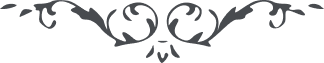 نهی از ذکر گفیتن در کوجه و بازارحضرت بهاءالله:1 - " ليس لأحد أن يحرّك لسانه أمام النّاس إذ يمشي في الطّرق والأسواق بل ينبغي لمن أراد الذّكر أن يذكر في مقام بني لذكر الله أو في بيته هذا أقرب بالخلوص والتّقوى كذلك أشرقت شمس الحكم من أفق البيان طوبى للعاملين " (كتاب اقدس – بند 108)